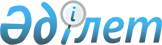 О внесении изменений в постановление акимата Карагандинской области от 7 декабря 2015 года № 69/06 "Об утверждении Правил предоставления коммунальных услуг по Карагандинской области"
					
			Утративший силу
			
			
		
					Постановление акимата Карагандинской области от 28 июля 2017 года № 48/01. Зарегистрировано Департаментом юстиции Карагандинской области 3 августа 2017 года № 4336. Утратило силу постановлением акимата Карагандинской области от 11 августа 2020 года № 50/01
      Сноска. Утратило силу постановлением акимата Карагандинской области от 11.08.2020 № 50/01 (вводится в действие по истечении десяти календарных дней после дня его официального опубликования).
      В соответствии с Законом Республики Казахстан от 23 января 2001 года "О местном государственном управлении и самоуправлении в Республике Казахстан" акимат Карагандинской области ПОСТАНОВЛЯЕТ:
      1. Внести в постановление акимата Карагандинской области от 7 декабря 2015 года № 69/06 "Об утверждении Правил предоставления коммунальных услуг по Карагандинской области" (зарегистрировано в Реестре государственной регистрации нормативных правовых актов за № 3592, опубликовано в газетах "Индустриальная Караганда" от 14 января 2016 года № 4 (21949), "Орталық Қазақстан" от 14 января 2016 года № 7-8 (22113), информационно-правовой системе "Әділет" 19 января 2016 года) следующие изменения:
      Исключить главу 3, пункты 10, 11, 12, 13, 14, 15, 16, 17, 18 Правил предоставления коммунальных услуг по Карагандинской области, утвержденных указанным постановлением.
      2. Настоящее постановление вводится в действие по истечении десяти календарных дней после дня его официального опубликования.
					© 2012. РГП на ПХВ «Институт законодательства и правовой информации Республики Казахстан» Министерства юстиции Республики Казахстан
				
      Аким области 

Е. Кошанов
